Pelzer Town CouncilAGENDAPELZER COMMUNITY BUILDINGAugust 9, 2016 – 7:00 P.M.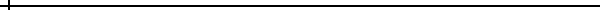 Call to OrderInvocation Approve minutes from July 12, 2016 monthly council meeting Resident Input (From Sign Up Sheet)OLD BUSINESSBrad West - Phase II Sewer Project Update Roger Scott, Sr. – Update on joint sewer plant committeeNEW BUSINESSResolution #2016-001 – Partner with West Pelzer to apply for Master Plan Grant through MASCCouncil – Opening gate at Monkey ParkCouncil – Limit use of Community Building to special groups to 1 time per month at no cost. Roger Scott, Sr. – Request from team to use ballfields for practice 3 times per week.INFORMATIONLarry Coker – Pelzer Heritage CommissionBeth Rostron – Pelzer Historical SocietyAdjourn